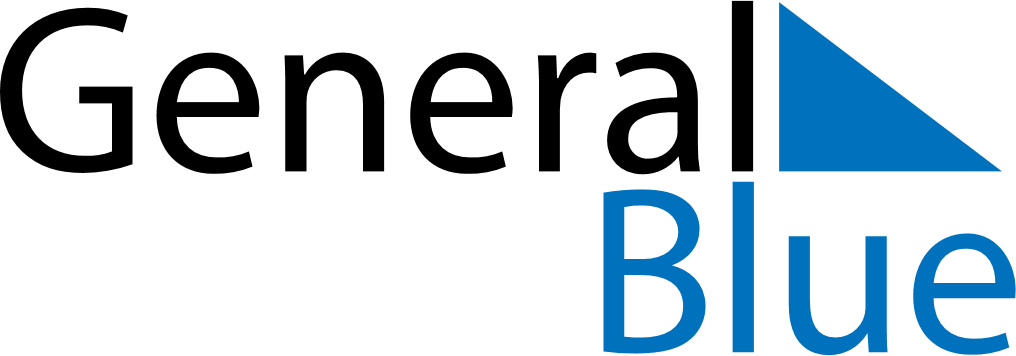 April 2024April 2024April 2024April 2024April 2024April 2024Sumiyn Bulag, East Aimak, MongoliaSumiyn Bulag, East Aimak, MongoliaSumiyn Bulag, East Aimak, MongoliaSumiyn Bulag, East Aimak, MongoliaSumiyn Bulag, East Aimak, MongoliaSumiyn Bulag, East Aimak, MongoliaSunday Monday Tuesday Wednesday Thursday Friday Saturday 1 2 3 4 5 6 Sunrise: 5:57 AM Sunset: 6:51 PM Daylight: 12 hours and 53 minutes. Sunrise: 5:55 AM Sunset: 6:52 PM Daylight: 12 hours and 57 minutes. Sunrise: 5:53 AM Sunset: 6:54 PM Daylight: 13 hours and 0 minutes. Sunrise: 5:51 AM Sunset: 6:55 PM Daylight: 13 hours and 4 minutes. Sunrise: 5:49 AM Sunset: 6:57 PM Daylight: 13 hours and 7 minutes. Sunrise: 5:47 AM Sunset: 6:58 PM Daylight: 13 hours and 11 minutes. 7 8 9 10 11 12 13 Sunrise: 5:45 AM Sunset: 7:00 PM Daylight: 13 hours and 15 minutes. Sunrise: 5:43 AM Sunset: 7:01 PM Daylight: 13 hours and 18 minutes. Sunrise: 5:40 AM Sunset: 7:03 PM Daylight: 13 hours and 22 minutes. Sunrise: 5:38 AM Sunset: 7:04 PM Daylight: 13 hours and 25 minutes. Sunrise: 5:36 AM Sunset: 7:06 PM Daylight: 13 hours and 29 minutes. Sunrise: 5:34 AM Sunset: 7:07 PM Daylight: 13 hours and 32 minutes. Sunrise: 5:32 AM Sunset: 7:09 PM Daylight: 13 hours and 36 minutes. 14 15 16 17 18 19 20 Sunrise: 5:30 AM Sunset: 7:10 PM Daylight: 13 hours and 39 minutes. Sunrise: 5:28 AM Sunset: 7:12 PM Daylight: 13 hours and 43 minutes. Sunrise: 5:26 AM Sunset: 7:13 PM Daylight: 13 hours and 46 minutes. Sunrise: 5:24 AM Sunset: 7:15 PM Daylight: 13 hours and 50 minutes. Sunrise: 5:22 AM Sunset: 7:16 PM Daylight: 13 hours and 53 minutes. Sunrise: 5:20 AM Sunset: 7:18 PM Daylight: 13 hours and 57 minutes. Sunrise: 5:19 AM Sunset: 7:19 PM Daylight: 14 hours and 0 minutes. 21 22 23 24 25 26 27 Sunrise: 5:17 AM Sunset: 7:21 PM Daylight: 14 hours and 4 minutes. Sunrise: 5:15 AM Sunset: 7:22 PM Daylight: 14 hours and 7 minutes. Sunrise: 5:13 AM Sunset: 7:24 PM Daylight: 14 hours and 10 minutes. Sunrise: 5:11 AM Sunset: 7:25 PM Daylight: 14 hours and 14 minutes. Sunrise: 5:09 AM Sunset: 7:27 PM Daylight: 14 hours and 17 minutes. Sunrise: 5:07 AM Sunset: 7:28 PM Daylight: 14 hours and 20 minutes. Sunrise: 5:06 AM Sunset: 7:30 PM Daylight: 14 hours and 24 minutes. 28 29 30 Sunrise: 5:04 AM Sunset: 7:31 PM Daylight: 14 hours and 27 minutes. Sunrise: 5:02 AM Sunset: 7:33 PM Daylight: 14 hours and 30 minutes. Sunrise: 5:00 AM Sunset: 7:34 PM Daylight: 14 hours and 33 minutes. 